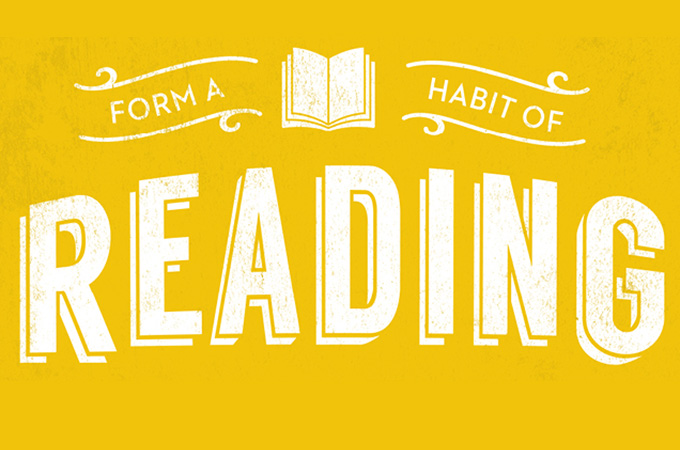 Book Donation Activity in LSUStart Date: The 2nd of OctoberEnglish Language Center invites you to donate a book what you want. Please share your books with other readers. Be active!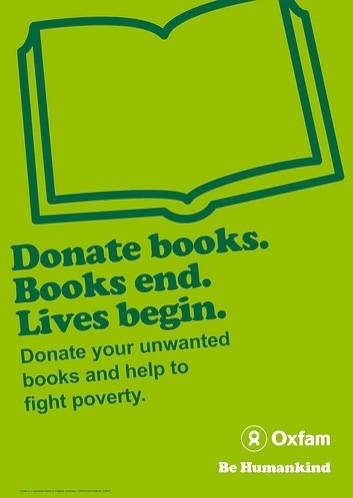 